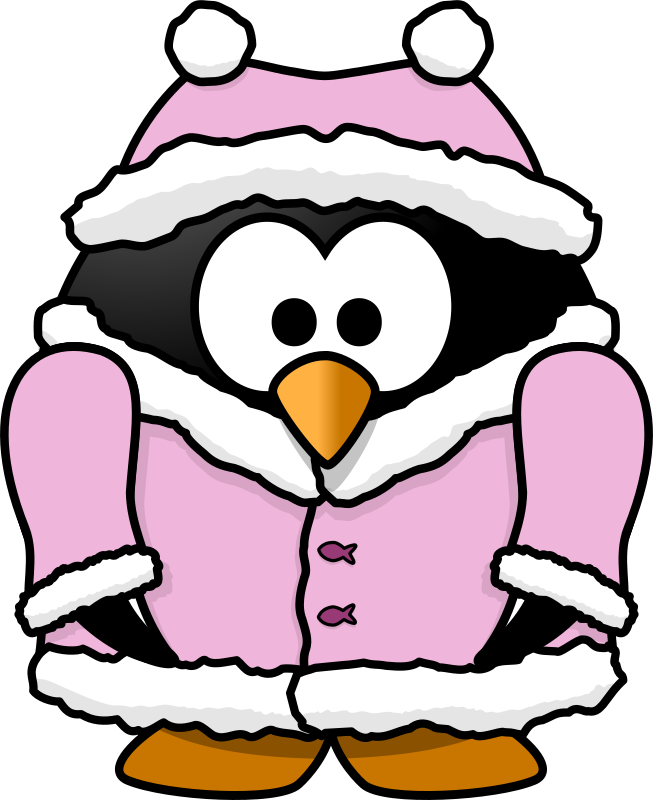 	WINTER COAT GIVEAWAY     FREE     FREE     FREE     FREE    FREE  WOMENS’ AND CHILDREN’S WINTER COATS FOR THOSE IN NEED!! WHEN: MONDAYS & WEDNESDAYSWHERE: WOMEN’S MINISTRY CENTER2418 BLOOMER DR., ALTON IL 62002TIME: 1PM TO 3PM PLEASE CALL 618 433-8308 PHOTO ID AND PROOF OF INCOME REQUIRED!